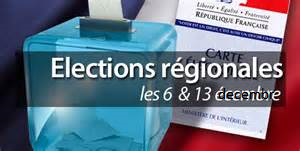 Débat publicSamedi 14 novembre 201510h – 12h    au Plateau 74 rue Anatole France GrenobleAvec les représentants départementaux de 3 listes de la Région Rhône-Alpes-Auvergne« Nous c’est la Région » :Eliane Giraud« L'Humain d'abord, avec la gauche républicaine et sociale » :Jacqueline Madrennes ou son représentant« Rassemblement citoyen, écologique et solidaire en Auvergne Rhône-Alpes » :Myriam Laïdouni-Denis ou son représentantAnimation : David RybolovieczChaque jour un peu plus, les citoyens se désintéressent de la « chose publique » et s’éloignent des lieux d’expression démocratique.  Dans un contexte de méconnaissance forte du rôle du Conseil régional, GO Citoyenneté propose ce débat pour tenter de dégager entre ces différentes listes : des éléments de convergence / des points de divergence / des points d’avancée commune possibles…Le fil rouge :Les solidarités territoriales : la nouvelle grande région est vaste et composée de territoires divers (ruraux et pôles urbains plus denses, zones riches et zones plus fragiles). Comment les projets que vous allez développer tiendront-ils compte de cette réalité ?La proximité : Nous, « citoyens locaux » percevons mal l’influence de ces politiques sur notre quotidien. Quel est l’impact de la Région sur notre vie de chaque jour et comment comptez vous nous impliquer mieux ? L’agrandissement de la Région ne va-t-il pas l’éloigner encore un peu plus des habitants ?  Quels seront les liens nouveaux avec les intercommunalités et spécifiquement avec la Métropole grenobloise ?Chaque candidat développera ses positions et propositions autour de 3 grands enjeux :Le développement économique et l’emploi  Les jeunes et la formation  Les transports collectifs régionaux 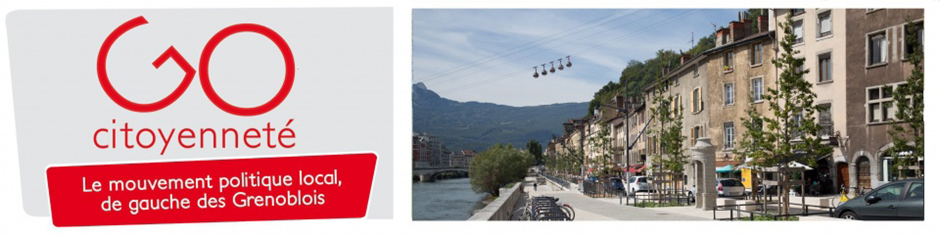 go-ctoyenneté@gmail.com       http://go-citoyennete.fr/